Alpha  Delta  Newsletter - - June,  2019_________________________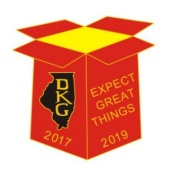 Illinois State Organization, ALPHA DELTA CHAPTER   # 28, Cook County, Illinois  Mission: The Delta Kappa Gamma Society International promotes professional and                personal growth of women educators and excellence in education.Vision:    Leading Women Educators Impacting Education WorldwideDear Alpha Delta Chapter Members,Our Society was founded on May 11, 1929 by Dr. Annie Webb Blanton along with eleven other daring and innovative ladies.  During our end-of-the-year meeting on May 18, 2019, we enjoyed Alpha Delta fellowship while CELEBRATING the 90th birthday of our Society, The Delta Kappa Gamma Society International!  Members welcomed 1st Vice-President Dr.  Joan Rog, our Chapter Ambassador who also attended the December, 2018 meeting.  You will find the Chapter and Ambassador Report of Visitation which was completed by Dr. Rog and President Pat at the end of this newsletter.  Happy Reading! Denise Michelle Gamble was welcomed and “inducted” into Alpha Delta Chapter.  In all prior initiation ceremonies, new members were initiated and they were called “initiates.”  Denise is our first “inductee” since members voted in 2018 to amend the International Constitution. We also welcomed Mercy Oladipo, a Whitney Young High School Senior participant in the 2019 CPS Student Science Fair.   She is a recipient of many awards including a modest grant from our chapter and a more sizable scholarship from Henry Rosenbaum, honoring his late wife.  Henry participated in the very first CPS Science Fair – 69 years ago!  Mercy plans to study Bioengineering at MIT!  Look for her picture in the upcoming Summer Newscaster!Another highlight during the meeting was the presentation from Webmaster, Kimberly Malinowski, on “Visiting Our Chapter Website.”  She demonstrated how easy it is to access it and encouraged members who are not yet featured on the Showcasing Our Members page to complete their information and send it to President Pat. The Photo Gallery has pictures from our meetings and the Newsletters are posted with many details from each meeting and a wealth of DKG information.  Our chapter is one of six DKG Illinois chapters with a Website! And we are very proud!  After the business meeting, we shared delicious appetizers, salad, a variety of pizzas, and birthday muffins and cupcakes.  Members then had fun solving a quiz on common phrases, answering some very curious questions and naming the authors of some “quaint quotes.”  We are very happy to have another member join our chapter. Dr. Li-Wei Peng was a former member and 2nd Vice-President of Epsilon Chapter in West Virginia.  She has relocated to Illinois and is an Associate Professor at a suburban university.  Dr. Peng wrote to International, stating that she wished “to connect with Alpha Delta Chapter, Illinois and hoped to receive an invitation to join.”  An invitation and welcoming letter were sent to her and she is now our newest member!  Dr. Peng is planning on coming to our September meeting.  This will be a wonderful time for all members to meet her.Reminders and Upcoming Events – Please set your calendars: A Chapter Memorial Service for our dear member, Carole J. Ireland, who passed on March 5, 2019, will be announced at a later date. She will be included next year in the Illinois State Organization Celebration Service during the 2020 State Convention. Memorial donations may be sent to Treasurer, Lynne White.Reminder – We now pay our dues in the Spring – by June 30 – each year.  Your renewal letters have been mailed.  Please return them to Treasurer Lynne White.  “Teaming Up for Success in Leadership and Technology” at Bradley University in Peoria on June 24-26, 2019.  This training is ALWAYS fantastic!  A few years ago, Liane Troy attended and brought back the idea of “Showcasing Our Members” for our website!   Creative Arts Retreat – June 28-30, 2019, New Date / New Location - in Allerton Park in Monticello, IL – Hope to see you there!International Conferences – Check out these 2019 summer conferences and let President Pat know if you are attending one:  Arts & Humanities in Asheville, NC – June 27-29;   Leadership in Des Moines, Iowa – July 10-12;  Technology in Costa Mesa, CA – July 17-20;   Professional Research & Practices in Reykjavik, Iceland – July 25-27; Global Awareness in Mashantucket, CT – July 30-Aug. 1.  Members are welcome to attend the International Conference of their choice . . . TRAINING, however, will be in IOWA. To All CCCC Chapter Achievement Awardees – Notify President Pat of the year you received this annual award.   LOOK on the back of your award medallion - as the year may be engraved on it or CHECK the date on your certificate.   Should you remember dates of other members – PLEASE share! Happy Birthday GreetingsJune – Joyce M. Kelly, Lynne White, Mary Jane Riopelle, Nancy Moore-McKenzie,             Mary Ann Clancy, Lorraine Stastny, Loretta NolanJuly – Nancy Mayer, Deidre Taylor-Cubias, Brenda Duncan, Cindy Roder August – Ruth Ortigoza, Li-Wei Peng, Dorothy (Judy) Flynn, Angela Thomas  Warmest wishes as we look forward to a fantastic summer!Pat GainesChapter and Ambassador Report of Visitation       X  2018-19         2019-20	Chapter:  Alpha Delta                                            Chapter Number:  28President’s Name:  Patricia Gaines                  Ambassador’s Name:  Dr. Joan RogDates of Chapter/Regional meetings:  December 17, 2018 at Old St. Mary’s Church, Chicago, IL and May 18, 2019 at Prime Time Restaurant, Hickory Hills, ILProgress toward Chapter goals: How did the visitation process help your Chapter make progress toward the goal in Leadership Development? (update for Year 2)     Our goal was to have members “present” (give presentations) in order to develop their skills.  We do encourage members to share their expertise, whether on travel, hobby, or work related, and to present workshops at chapter meetings and state conventions. Also, we encourage our members to serve on committees and rotate the chairs each biennium.  Dr. Joan Rog complimented us on the committee structure and the involvement and responsibilities which our members and chairs embrace.  How did the visitation process help your Chapter make progress toward the goal in Membership? (update for Year 2)  Our three goals were to make programs relevant for all, to reach out in all categories for new members, and to call and contact “missing” members.  Dr. Rog was happy to hear of the reinstatement of a former member and the news of a prospective new member (who has attended three meetings and the annual Cook County Coordinating Council luncheon).  She will be inducted at the May meeting.  A past president, Cindy Roder, continues a lovely gesture begun during her presidency, to call every member and sing to her on her birthday!  She learns and shares valuable news about the member.  Various other members make phone calls, as well.How did the visitation process help your Chapter make progress toward the goal in Programs? (update for Year 2) To interest our members, our goals included a listing of museums, and having members present their area of expertise – including “breast cancer.”  Seeking a variety of topics this year, we elected to have presentations on volunteer service in Haiti, a travel expedition, facts and fun about a best-selling author, and our upcoming members’ presentation and involvement with “fun quizzes, quaint quotes and curious questions.”   We will survey members at the May meeting on their ideas and choices on both programs and locations for meetings. How did the visitation process help your Chapter make progress toward the goal in Marketing? (update for Year 2)  Our goals were to invite “everyone” to visit our chapter website, especially our “Showcasing Our Members,” to consider making a brochure, and to “bring a friend” to each meeting.  We love our website and continue to update it with pictures of our meetings, newsletters and additions to the “showcasing” page. We have had “guests” at each meeting and will continue to invite others.  We have also been in contact with former members and have encouraged them to visit the website and attend a meeting.How will you continue to work toward achieving your goals in Year 2 of this biennium? Where do you need more help and assistance? (to be completed by June 30, 2019) We plan to continue to use every strategy above.  Relevant and interesting programs and speakers, friendly phone calls and invitations to prospective members will be continued. Service on the various committees helps members remain involved.What goals were achieved at the end of Year 2?  What are your recommendations for the future of your Chapter in each of the four goal areas? (to be completed by June 30, 2020)What ideas or ways to improve the Visitation process have you discussed together?  What has worked? What has not? The responsibility of initiating the report now falls on the chapter president – not the Ambassador, as in all previous years.   The goals in the 4 areas were selected by the chapter leaders during the June, 2018 Training for Chapter Leaders.  Therefore, the chapter president/leaders should explain how the chapter has made progress (or not) toward each goal.  Input and conversations with the Ambassador should also occur.  When the Chapter President does not give any feedback or address any of the questions, the report cannot be completed. What discussion and plan do you have to share this report with your Chapter?It will be shared at the next chapter meeting and via email.Patricia Gaines		                                 Dr. Joan RogChapter President				       Ambassadorhndagpa19@comcast.net 	                                  vp2.lambda.ilstate@gmail.com 	Phone/Email					       Phone/EmailSend copies to:  Lambda State President Debra LeBlanc,  pres.lambda.ilstate@gmail.com State Visitation Chair Margaret Trybus,  corrsec.lambda.ilstate@gmail.comChapter President (retain 1 copy for Chapter file) Ambassador (retain 1 copy for Chapter file) Responses from this form will be tabulated and shared with Lambda State Executive Board.Thank you for your leadership and innovation to strengthen your Chapter and Lambda State!